В оргкомитет конкурса «Педагог года – 2021»Информационная карта участника муниципального конкурса«Педагог года города Райчихинска – 2021»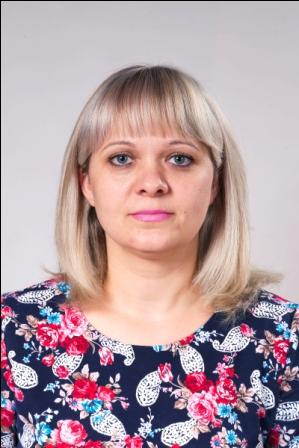 Правильность сведений, представленных в информационной карте, подтверждаю«_____»	2021г.			(	)(подпись)	ФИО участникаШагалкина Евгения Александровна(фамилия, имя, отчество)МДОАУ ДС № 29(наименование ОО)1. Общие сведения1. Общие сведенияНаименование ОО Муниципальное дошкольное образовательное автономное учреждение детский сад № 29 городского округа города Райчихинска Амурской областиДата рождения (день, месяц, год) 21.11.1982 г.Место рождения  Амурская область, Завитинский район,   село Успеновка Адреса в Интернете (сайт, блоги т. д.), где можно познакомиться сучастником и публикуемыми им материаламиhttps://nsportal.ru/shagalkina-evgeniya-aleksandrovnaАдрес сайта ОО в Интернете http//дс29.райчихинск-образование.рф/2. Работа2. РаботаМесто работы  (наименование образовательной организации	в соответствии с уставом)МДОАУ ДС №29Занимаемая должность (наименованиев соответствии с записью в трудовой книжке)воспитательПреподаваемые предметы(работа в группе)Средняя группаКлассное руководство в настоящеевремя, в каком классе (группе)Средняя группаОбщий трудовой стаж (полных лет намомент заполнения анкеты)   18.5 летОбщий педагогический стаж (полныхлет на момент заполнения анкеты)   17.4лет Дата установления квалификационнойкатегории (если она имеется), какой именно категории-3. Образование3. ОбразованиеНазвание и год окончания организациипрофессионального образованияБлаговещенский государственный педагогический университет, 2013 годСпециальность,	квалификация	подипломуУчитель биологииДополнительное профессиональное образование за последние три года (наименования дополнительных профессиональных программ, места исрокиихосвоения)«Амурский областной институт развития образования» по программе «Преподаватель физической культуры в образовательной организации» 2018 г. Знание иностранных языков (укажитеуровень владения)-4. Общественная деятельность4. Общественная деятельностьУчастие в общественных организациях (наименование,  направлениедеятельности и датавступления) Член профсоюзной организации Участие в деятельности управляющегосовета образовательной организации    -5. Семья5. СемьяСемейноеположение За мужем Дети (имена и возраст)Шагалкина Виктория 16.02.2005г.Шагалкина Полина28.11. 2010г.6. Досуг6. ДосугХобби Рыбалка Спортивные увлечения Лыжи Сценические таланты Танцы 7. Контакты7. КонтактыРабочий телефон 2-50-28Домашнийтелефон 89248416426Мобильныйтелефон89248416426Личнаяэлектроннаяпочтаshalkina_82@mail.ru